GUIA DE RETROALIMENTACIÓN Nº14 QUÍMICAIIº MEDIONombre_______________________________________ Curso:_______ Fecha: ____                            NOMENCLATURA DE ALIFÁTICOS RAMIFICADOS                                         (segunda parte)En la guía anterior aprendiste sobre la nomenclatura de alifáticos de cadena simple, saturados e insaturados basándose en la nomenclatura I.U.P.A.C. Recuerda que.Los compuestos orgánicos se nombran segúnEl número de carbonos:  se usan los prefijosSegún el tipo de enlace (simple, doble o triple): alcano, alqueno o alquino llevarán la terminación ano, eno o ino.En las moléculas insaturadas (alquenos y alquinos) se debe colocar la ubicación del carbono donde se encuentra el enlace doble o triple.Reglas IUPAC1.-Se elige la más larga como PRINCIPAL.S existen varias cadenas con el mismo número de carbonos se elige la más ramificada, pero si son idénticas se elige cualquiera. Si la cadena es insaturada se elige la cadena que contenga el enlace doble o triple.2.-Se enumeran los carbonos de la cadena principal comenzando desde el extremo más cercano a una de las ramas. Si la cadena es insaturada, el enlace doble o triple tiene prioridad por sobre las ramas, es decir se enumera desde el extremo más cercano a la instauración y luego se da la numeración más baja posible a las ramas.Las ramas se nombran primero (anteponiendo su ubicación) y luego la cadena principal.Para nombrar las ramas se usa el orden alfabético, es decir, primero ETIL y luego METIL.3.-Los números se separan de las palabras por guiones    Los números se separan de otros números por comas.    Para dos, tres o cuatro ramas con el mismo nombre se usan los prefijos DI,     TRI Y TETRA respectivamente.   Las palabras se unen en una sola.Ejemplo 1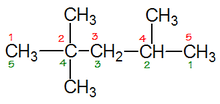 Se enumeran los carbonos desde el extremo más cercano a una de las ramas. La idea es dar la más baja numeración a las ramas. En este ejemplo se numera de izquierda a derecha porque, a pesar de que las ramas están a igual distancia del extremo (carbono 2) hay más ramificaciones en el carbono 2 de la izquierda.La numeración será: 2,2,4   Todas las ramas son iguales (metil), entonces se escriben todas juntas. Dos ramas metil en el carbono 2 y una rama metil en el carbono 4.Al ser tres ramas metil (iguales) se usa el prefijo TRI, es decir: 2,2,4-trimetilSe agrega al final el nombre de la cadena base:   2,2,4-trimetilpentanoEn esta guía aplicaremos las reglas Para nombrar alifáticos con representación enlace-línea.ALCANOS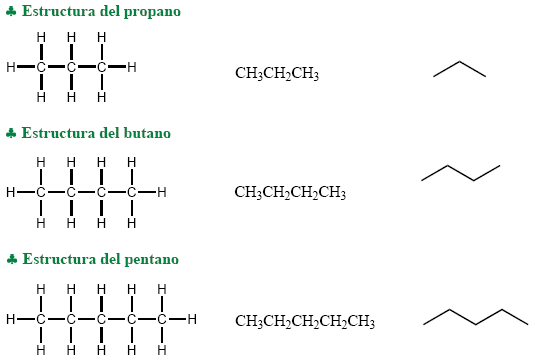 Las ramificaciones se representan ALCANO RAMIFICADO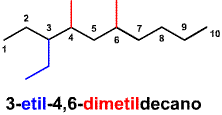 ALQUENOS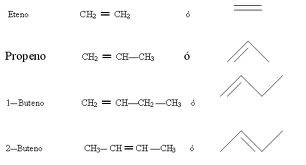 ALQUENO RAMIFICADO:En los siguientes alquenos ramificados se puede apreciar que el enlace doble tiene preferencia por sobre las ramas. Se elige la cadena más larga que contenga el enlace doble.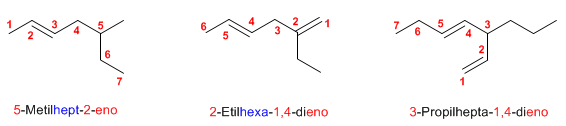    5-metil-2-hepteno                   2-etil-1,4-hexadieno                   3-propil-1,4-heptadienoALQUINOS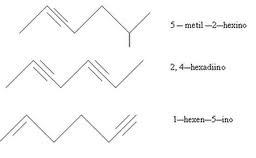 ALQUINO RAMIFICADO:Se elige la cadena más larga y se enumera desde el extremo más cercano al enlace triple.Se observan tres ramas iguales en los carbonos 4,8,9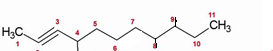 4,8,9-trimetil-2-undecinoACTIVIDADAplica las reglas IUPAC y escribe el nombre de los siguientes compuestos orgánicos ramificados2.-Escribe la fórmula del compuestoEstructurarepresentaciónNombre-CH3Metil (o)-CH2-CH3Etil (o)-CH2-CH2-CH3Propil (o)CH3-CH-CH3Isopropil (o)                    ALIFÁTICO                                 NOMBRE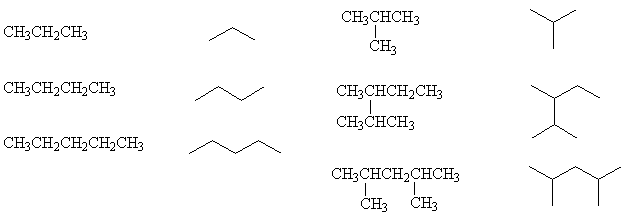 2-metalpropano2,3-dimetilpentano2,4-dimetilpentano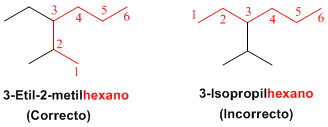 3-etil-2-metilhexano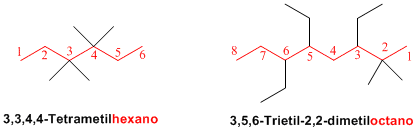 1-hepteno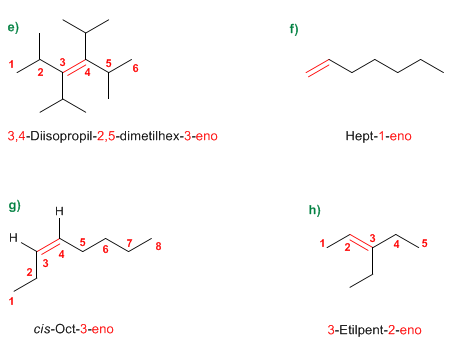 3-octeno3,4-dietil-2,5-dimetil-3-hexeno3-etil-2-penteno